Publicado en Alcobendas el 22/05/2020 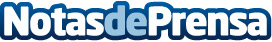 Nace el Foro Potencia, punto de encuentro de la industria de la construcciónTPI pone en marcha el Foro Potencia como punto de encuentro de la indsutria de la construcción, convocando a todo el sector en torno a jornadas online donde se comparta la visión estratégica en estos momentos cruciales para la economía del paísDatos de contacto:José HenríquezDirector de información de TPI665902958Nota de prensa publicada en: https://www.notasdeprensa.es/nace-el-foro-potencia-punto-de-encuentro-de-la Categorias: E-Commerce Construcción y Materiales http://www.notasdeprensa.es